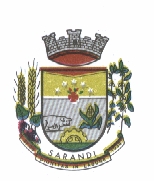 Estado do Rio Grande do SulPrefeitura Municipal de SarandiProcesso Licitatório n° 017/2018Dispensa de Licitação n° 001/2018FUNDAMENTO LEGAL: art. 25, inc. II da Lei Federal nº 8.666/93 DATA: 02/02/2018OBJETO:Contratação da empresa R & S Assistência Social Ltda – ME, para a prestação de serviços especializados em assessoria e consultoria na área de assistência, consistindo em: organizar, coordenar, elaborar, executar, supervisionar os serviços e projetos da assistência social, realização de palestras e capacitação para o conselho municipal de assistencial social, diagnósticos, Lei de benefícios Eventuais. Estado do Rio Grande do SulPrefeitura Municipal de SarandiProcesso Licitatório n° 017/2018Dispensa de Licitação n° 001/2018JUSTIFICATIVA              Solicitamos gentilmente a realização do processo licitatório (DISPENSA DE LICITAÇÃO) para a contratação da empresa R & S Assistência Social Ltda - ME , CNPJ nº 19.039.909/0001-81, com sede na rua João Pedro Barcarolo, nº 1737, Pinhal/RS, para a prestação de serviços especializados em assessoria e consultoria na área de assistência, consistindo em: organizar, coordenar, elaborar, executar, supervisionar os serviços e projetos da assistência social, realização de palestras e capacitação para o conselho municipal de assistencial social, diagnósticos, Lei de benefícios Eventuais, sendo o valor do  serviço de R$ 2.500,00 (dois mil e quinhentos reais), mensais, totalizando R$ 7.500,00 (sete mil e quinhentos reais) durante o período de 03 (três) meses. No qual o município pagará os valores mediante cronograma de trabalho fornecido pela Secretaria Municipal de Promoção Social, até o 10º dia útil do mês seguinte ao da prestação dos serviços, através do Projeto Atividade 2038, recurso 1233, (Dotação 14924/1).              A dispensa justifica-se em função do conhecimento da empresa e após realização de 03 cotação esta se da pelo menor valor, possui profissional altamente qualificada e de um conhecimento abrangente, onde esta área é de grande importância para a municipalidade, repassando conhecimento e assessoria aos gestores da secretaria bem como aos operadores dos programas de prestação de contas e usos de recursos da assistência social, programa Bolsa Família, PAIF, IGD SUAS e IGDBF, e devido a rotatividade de pessoal no setor se faz necessário este trabalho, e ainda o Conselho Municipal de Assistência Social recém empossado ainda não teve treinamento acerca do que é sua responsabilidade como órgão fiscalizador. Sarandi, 02 de fevereiro de 2018.Atenciosamente,Ademir Gregianin SantosSecretário Municipal de Promoção SocialEstado do Rio Grande do SulPrefeitura Municipal de SarandiProcesso Licitatório n° 017/2018Dispensa de Licitação n° 001/2018DESPACHODetermino à Secretaria Municipal da Fazenda que verifique e indique se há disponibilidade orçamentária e financeira para cobertura legal das despesas com a referida contratação. Sarandi, 02 de fevereiro de 2018. ___________________________Leonir CardozoPrefeito Municipal Estado do Rio Grande do SulPrefeitura Municipal de SarandiProcesso Licitatório n° 017/2018Dispensa de Licitação n° 001/2018MEMORANDOPor determinação do Excelentíssimo Sr. Prefeito Municipal, após verificação nos registros financeiros e contábeis, informo que as despesas decorrentes da contratação, objeto do presente processo, deverá correr por conta da seguinte dotação:0602.08.244.0199.2038 – Programas Sociais 3390.39.79.00.00 – Serviço Apoio Administrativo Técnico Sarandi, 02 de fevereiro de 2018._______________________________Marcos André PalaoroAuxiliar de ContabilidadeEstado do Rio Grande do SulPrefeitura Municipal de SarandiProcesso Licitatório n° 017/2018Dispensa de Licitação n° 001/2018AUTORIZAÇÃO DE CONTRATAÇÃOO Prefeito Municipal no uso de suas atribuições que lhe são conferidas pela legislação em vigor, especialmente a Lei Federal nº 8.666/93 e suas alterações posteriores, amparado no parecer exarado pela assessoria jurídica, resolve:01 – Autorizar a contratação nos seguintes termos:a) Dispensa de Licitação, com fundamento no art. 24, inc. II da Lei Federal nº 8.666/93.       b) Objetivo: Contratação da empresa R & S Assistência Social Ltda – ME, para a prestação de serviços especializados em assessoria e consultoria na área de assistência, consistindo em: organizar, coordenar, elaborar, executar, supervisionar os serviços e projetos da assistência social, realização de palestras e capacitação para o conselho municipal de assistencial social, diagnósticos, Lei de benefícios Eventuais. . 02 - Autorizar o Empenho das despesas resultantes da presente contratação na seguinte dotação orçamentária: 0602.08.244.0199.2038 – Programas Sociais 3390.39.79.00.00 – Serviço Apoio Administrativo Técnico Por fim, que seja encaminhado ao setor de licitações e contratos para elaboração da minuta de contrato.Sarandi, 02 de fevereiro de 2018.___________________________Leonir CardozoPrefeito Municipal Estado do Rio Grande do SulPrefeitura Municipal de SarandiProcesso Licitatório n° 017/2018Dispensa de Licitação n° 001/2018PARECER DA COMISSÃO DE LICITAÇÃODispensa de Licitação nº 001/2018Em análise ao presente processo administrativo de Dispensa de Licitação, já ratificado por despacho do Sr. Prefeito Municipal, e também com parecer favorável da Assessoria Jurídica, informamos que o presente processo está de acordo com formalidades legais e em conformidade com o previsto no “caput” do art. 24, II, da Lei 8666/93. Sarandi, 02 de fevereiro de 2018Comissão de Licitação:Nome: Fernanda Maria Alvarez       Assinatura: ____________________

Nome: Rafael Baú                    Assinatura: ____________________
Nome: Leocadia Oliveira da Silva       Assinatura: ____________________
Estado do Rio Grande do SulPrefeitura Municipal de SarandiProcesso Licitatório n° 017/2018Dispensa de Licitação n° 001/2018DECLARAÇÃODispensa de Licitação nº 001/2018	Declaro sob as penas da Lei, que o Processo Administrativo de Contratação em epígrafe, atendeu a todas as formalidades legais constantes na legislação em vigor em especial a Lei Federal nº 8.666/93, e suas alterações. Sarandi, 02 de fevereiro de 2018. __________________________________Emanuele Soligo RéAssessora JurídicaEstado do Rio Grande do SulPrefeitura Municipal de SarandiProcesso Licitatório n° 017/2018Dispensa de Licitação n° 001/2018 DISPENSA DE LICITAÇÃO	O Município de Sarandi comunica que, em despacho proferido no Processo Licitatório nº 017/2018, o Sr. Leonir Cardozo, Prefeito Municipal reconheceu ser inexigível licitação para contratar a empresa R & S Assistência Social Ltda – ME, para a prestação de serviços especializados em assessoria e consultoria na área de assistência, consistindo em: organizar, coordenar, elaborar, executar, supervisionar os serviços e projetos da assistência social, realização de palestras e capacitação para o conselho municipal de assistencial social, diagnósticos, Lei de benefícios Eventuais. Fundamento: Lei nº 8.666/93, art. 24, inc. II e § 1º, c/c art. 13, inc. III.Sarandi, 02 de fevereiro de 2018.___________________________Leonir CardozoPrefeito Municipal Estado do Rio Grande do SulPrefeitura Municipal de SarandiProcesso Licitatório n° 017/2018Dispensa de Licitação n° 001/2018EXTRATO DE CONTRATOContratante: Município de Sarandi/RS. Contratada: R & S Assistência Social Ltda – ME.  Objeto: prestação de serviços especializados em assessoria e consultoria na área de assistência, consistindo em: organizar, coordenar, elaborar, executar, supervisionar os serviços e projetos da assistência social, realização de palestras e capacitação para o conselho municipal de assistencial social, diagnósticos, Lei de benefícios Eventuais. Pagamento: valor do serviço é de R$ 2.500,00 (dois mil e quinhentos reais), mensais, totalizando R$ 7.500,00 (sete mil e quinhentos reais) durante 03 (três) meses. No qual o município pagará os valores, mediante Nota Fiscal e cronograma das atividades desenvolvidas, até o 10º dia útil do mês seguinte ao da prestação dos serviços. Prazo: período de 03(três) meses, com previsão de prorrogação, nos termos do art. 57, inc. II, da Lei Federal nº 8.666/93.__________________________Leonir CardozoPrefeito Municipal Estado do Rio Grande do SulPrefeitura Municipal de SarandiProcesso Licitatório n° 017/2018Dispensa de Licitação n° 001/2018DESPACHO	Tendo em vista o que consta do presente processo e considerando, ainda, que a empresa R & S Assistência Social Ltda – ME,  foi  a de menor valor de cotação de preço e possui profissional altamente qualificada e de um conhecimento abrangente, onde esta área é de grande importância para a municipalidade, repassando conhecimento e assessoria aos gestores da secretaria bem como aos operadores dos programas de prestação de contas e usos de recursos da assistência social, programa Bolsa Família, PAIF, IGD SUAS e IGDBF, e devido a rotatividade de pessoal no setor se faz necessário este trabalho, e ainda o Conselho Municipal de Assistência Social recém empossado ainda não teve treinamento acerca do que é sua responsabilidade como órgão fiscalizador.      Face aos elementos contidos no parecer jurídico, considero, outrossim, que se trata de serviço de apoio administrativo técnico, tal como definidos no art. 13 da Lei nº 8.666/93 – III.       Autorizo a contratação, observadas as demais cautelas legais. Publique-se súmula deste despacho (LEI Nº 8.666/93, art. 26).Sarandi, 02 de fevereiro de 2018.   ___________________________Leonir CardozoPrefeito Municipal Estado do Rio Grande do SulPrefeitura Municipal de SarandiProcesso Licitatório n° 017/2018Dispensa de Licitação n° 001/2018PARECER JURÍDICO 	Vem a esta (Assessoria) Procuradoria Jurídica, para exame e parecer, o processo que se trata da prestação de serviços especializados em assessoria e consultoria na área de assistência, consistindo em: organizar, coordenar, elaborar, executar, supervisionar os serviços e projetos da assistência social, realização de palestras e capacitação para o conselho municipal de assistencial social, diagnósticos, Lei de benefícios Eventuais.        Verifica-se a proposta de contrato de prestação de serviços ampla e contínua, abrangendo todos os programas da Secretaria Municipal da Promoção Social. Vem, igualmente, acompanhada da documentação exigida em lei.       Tais fatos permitem concluir pela incidência da hipótese de dispensa de licitação prevista no art. 24, II, da Lei nº 8.666/93.       Ante o exposto, este órgão opina pela viabilidade de contratação nos termos propostos, inexigida licitação conforme fundamento supra referido. 	Contudo, à consideração superior.Sarandi, 02 de fevereiro de 2018                       __________________________________Emanuele Soligo RéAssessora Jurídica